ПРОГРАММА                                       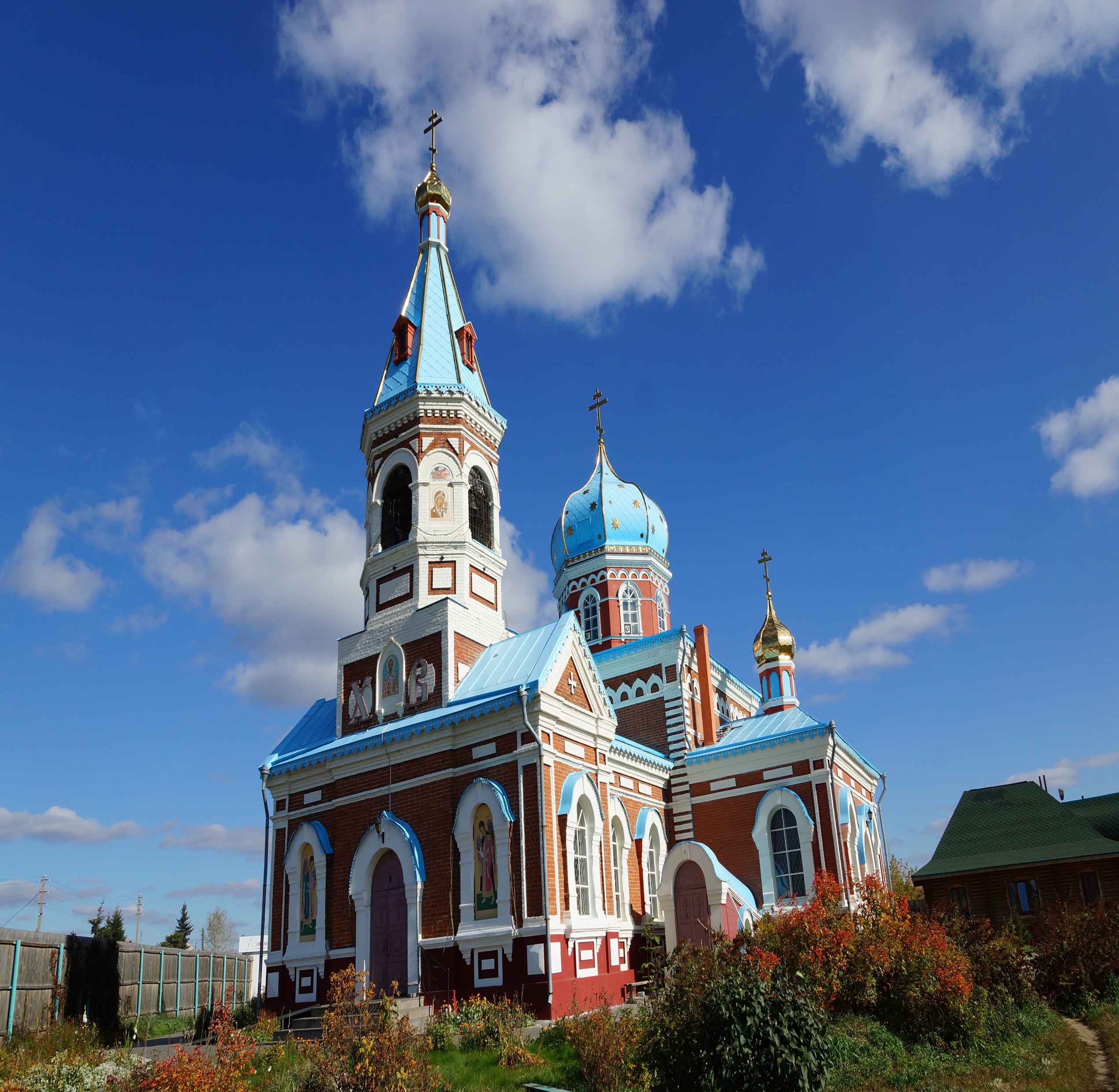 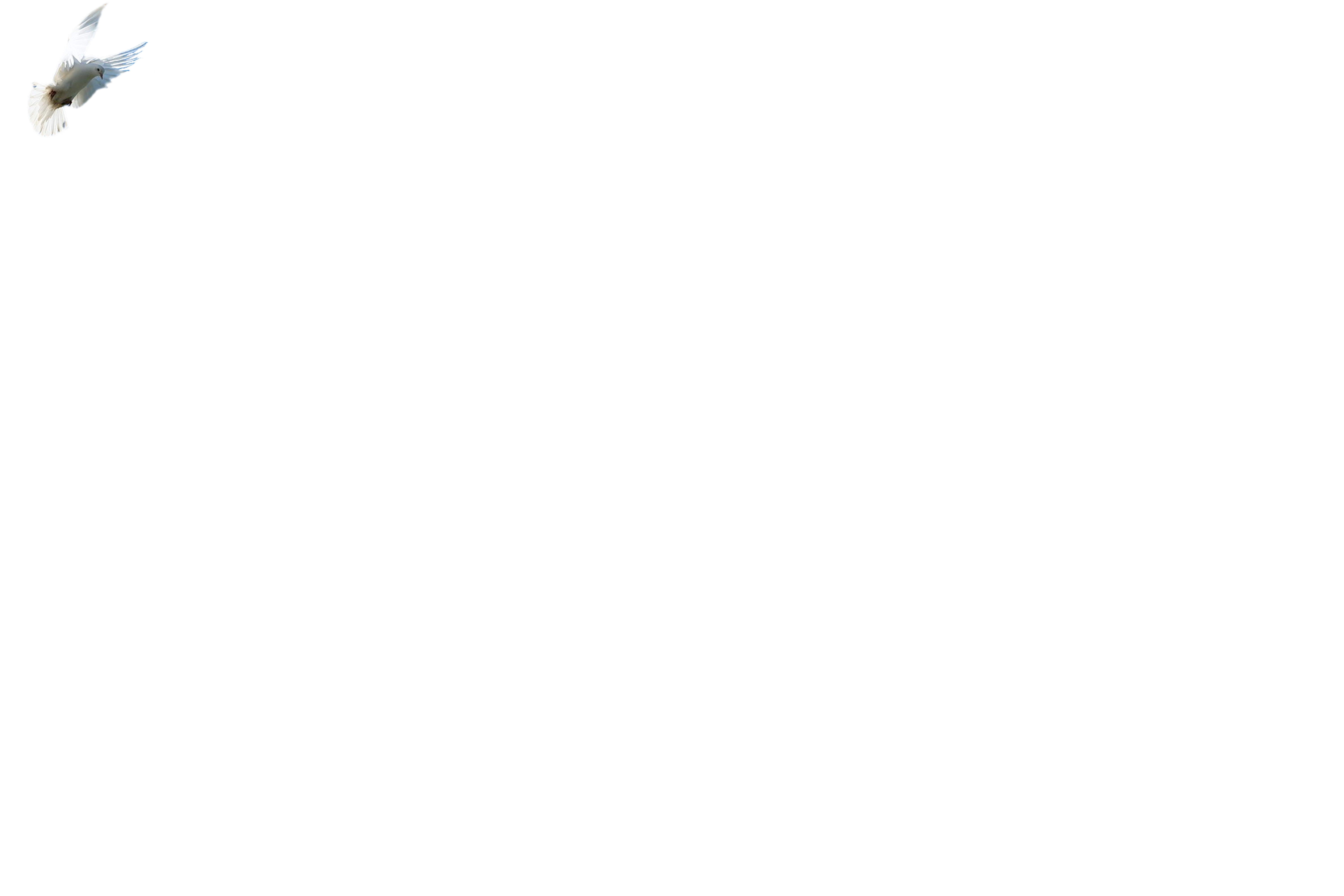 V ФОРУМА МАТЕРЕЙ ОМСКОГО МУНИЦИПАЛЬНОГО РАЙОНАV ФОРУМА МАТЕРЕЙ ОМСКОГО МУНИЦИПАЛЬНОГО РАЙОНАV ФОРУМА МАТЕРЕЙ ОМСКОГО МУНИЦИПАЛЬНОГО РАЙОНАV ФОРУМА МАТЕРЕЙ ОМСКОГО МУНИЦИПАЛЬНОГО РАЙОНАV ФОРУМА МАТЕРЕЙ ОМСКОГО МУНИЦИПАЛЬНОГО РАЙОНАV ФОРУМА МАТЕРЕЙ ОМСКОГО МУНИЦИПАЛЬНОГО РАЙОНАДата 22 ноября 2019 года22 ноября 2019 года22 ноября 2019 годаМесто МБУ «Сибирский РДК», п. РостовкаМБУ «Сибирский РДК», п. РостовкаМБУ «Сибирский РДК», п. РостовкаУЧАСТНИКИ ФОРУМА:УЧАСТНИКИ ФОРУМА:УЧАСТНИКИ ФОРУМА:УЧАСТНИКИ ФОРУМА:- депутаты Совета Омского района, депутаты сельских поселений- депутаты Совета Омского района, депутаты сельских поселений- депутаты Совета Омского района, депутаты сельских поселений- депутаты Совета Омского района, депутаты сельских поселений- депутаты Совета Омского района, депутаты сельских поселений- депутаты Совета Омского района, депутаты сельских поселений- главы поселений Омского муниципального района- главы поселений Омского муниципального района- главы поселений Омского муниципального района- главы поселений Омского муниципального района- главы поселений Омского муниципального района- главы поселений Омского муниципального района- представители органов и учреждений социальной сферы Омского муниципального района- представители органов и учреждений социальной сферы Омского муниципального района- представители органов и учреждений социальной сферы Омского муниципального района- представители органов и учреждений социальной сферы Омского муниципального района- представители органов и учреждений социальной сферы Омского муниципального района- представители органов и учреждений социальной сферы Омского муниципального района- представители общественных организаций- представители общественных организаций- представители общественных организаций- мамы, достойно воспитавшие (воспитывающие) детей- мамы, достойно воспитавшие (воспитывающие) детей- мамы, достойно воспитавшие (воспитывающие) детей- мамы, достойно воспитавшие (воспитывающие) детей- мамы, достойно воспитавшие (воспитывающие) детей- мамы, достойно воспитавшие (воспитывающие) детейПОЧЕТНЫЕ ГОСТИ ФОРУМА: Долматов Геннадий Геннадьевич, Глава Омского муниципального района Омской области Куприянов Владимир Васильевич, Заместитель Председателя Правительства Омской области, Министр труда и социального развития Омской областиАдабир Анатолий Николаевич, почетный гражданин Омского района, Член регионального политсовета партии «Единая Россия», Член Общественной палаты Омской областиБеззубцев Анатолий Васильевич, почетный гражданин Омского района, депутат Законодательного Собрания Омской области, генеральный директор ЗАО «Иртышское»Ермаков Алексей Николаевич, депутат Законодательного Собрания Омской области, директор департамента капитального строительства АО ГК «Титан»Чебаков Виктор Тимофеевич, председатель Совета Омского муниципального районаДмитрий Олихов, протоиерей, руководитель Отдела религиозного образования и катехизации Омской ЕпархииПОЧЕТНЫЕ ГОСТИ ФОРУМА: Долматов Геннадий Геннадьевич, Глава Омского муниципального района Омской области Куприянов Владимир Васильевич, Заместитель Председателя Правительства Омской области, Министр труда и социального развития Омской областиАдабир Анатолий Николаевич, почетный гражданин Омского района, Член регионального политсовета партии «Единая Россия», Член Общественной палаты Омской областиБеззубцев Анатолий Васильевич, почетный гражданин Омского района, депутат Законодательного Собрания Омской области, генеральный директор ЗАО «Иртышское»Ермаков Алексей Николаевич, депутат Законодательного Собрания Омской области, директор департамента капитального строительства АО ГК «Титан»Чебаков Виктор Тимофеевич, председатель Совета Омского муниципального районаДмитрий Олихов, протоиерей, руководитель Отдела религиозного образования и катехизации Омской ЕпархииПОЧЕТНЫЕ ГОСТИ ФОРУМА: Долматов Геннадий Геннадьевич, Глава Омского муниципального района Омской области Куприянов Владимир Васильевич, Заместитель Председателя Правительства Омской области, Министр труда и социального развития Омской областиАдабир Анатолий Николаевич, почетный гражданин Омского района, Член регионального политсовета партии «Единая Россия», Член Общественной палаты Омской областиБеззубцев Анатолий Васильевич, почетный гражданин Омского района, депутат Законодательного Собрания Омской области, генеральный директор ЗАО «Иртышское»Ермаков Алексей Николаевич, депутат Законодательного Собрания Омской области, директор департамента капитального строительства АО ГК «Титан»Чебаков Виктор Тимофеевич, председатель Совета Омского муниципального районаДмитрий Олихов, протоиерей, руководитель Отдела религиозного образования и катехизации Омской ЕпархииПОЧЕТНЫЕ ГОСТИ ФОРУМА: Долматов Геннадий Геннадьевич, Глава Омского муниципального района Омской области Куприянов Владимир Васильевич, Заместитель Председателя Правительства Омской области, Министр труда и социального развития Омской областиАдабир Анатолий Николаевич, почетный гражданин Омского района, Член регионального политсовета партии «Единая Россия», Член Общественной палаты Омской областиБеззубцев Анатолий Васильевич, почетный гражданин Омского района, депутат Законодательного Собрания Омской области, генеральный директор ЗАО «Иртышское»Ермаков Алексей Николаевич, депутат Законодательного Собрания Омской области, директор департамента капитального строительства АО ГК «Титан»Чебаков Виктор Тимофеевич, председатель Совета Омского муниципального районаДмитрий Олихов, протоиерей, руководитель Отдела религиозного образования и катехизации Омской ЕпархииПОЧЕТНЫЕ ГОСТИ ФОРУМА: Долматов Геннадий Геннадьевич, Глава Омского муниципального района Омской области Куприянов Владимир Васильевич, Заместитель Председателя Правительства Омской области, Министр труда и социального развития Омской областиАдабир Анатолий Николаевич, почетный гражданин Омского района, Член регионального политсовета партии «Единая Россия», Член Общественной палаты Омской областиБеззубцев Анатолий Васильевич, почетный гражданин Омского района, депутат Законодательного Собрания Омской области, генеральный директор ЗАО «Иртышское»Ермаков Алексей Николаевич, депутат Законодательного Собрания Омской области, директор департамента капитального строительства АО ГК «Титан»Чебаков Виктор Тимофеевич, председатель Совета Омского муниципального районаДмитрий Олихов, протоиерей, руководитель Отдела религиозного образования и катехизации Омской ЕпархииПОЧЕТНЫЕ ГОСТИ ФОРУМА: Долматов Геннадий Геннадьевич, Глава Омского муниципального района Омской области Куприянов Владимир Васильевич, Заместитель Председателя Правительства Омской области, Министр труда и социального развития Омской областиАдабир Анатолий Николаевич, почетный гражданин Омского района, Член регионального политсовета партии «Единая Россия», Член Общественной палаты Омской областиБеззубцев Анатолий Васильевич, почетный гражданин Омского района, депутат Законодательного Собрания Омской области, генеральный директор ЗАО «Иртышское»Ермаков Алексей Николаевич, депутат Законодательного Собрания Омской области, директор департамента капитального строительства АО ГК «Титан»Чебаков Виктор Тимофеевич, председатель Совета Омского муниципального районаДмитрий Олихов, протоиерей, руководитель Отдела религиозного образования и катехизации Омской ЕпархииПОРЯДОК ПРОВЕДЕНИЯ ФОРУМА:ПОРЯДОК ПРОВЕДЕНИЯ ФОРУМА:ПОРЯДОК ПРОВЕДЕНИЯ ФОРУМА:ПОРЯДОК ПРОВЕДЕНИЯ ФОРУМА:ПОРЯДОК ПРОВЕДЕНИЯ ФОРУМА:10.00-11.3010.00-11.30Регистрация гостей и участников ФорумаРегистрация гостей и участников ФорумаРегистрация гостей и участников ФорумаФойе 1 этажа10.00-11.3010.00-11.30Работа площадок и секций Форума:Работа площадок и секций Форума:Работа площадок и секций Форума:Работа площадок и секций Форума:«ЗДОРОВЬЕ»«ЗДОРОВЬЕ»«ЗДОРОВЬЕ»Фойе 1 этажа1.1.Контроль артериального давления, измерение антропометрических данныхКонтроль артериального давления, измерение антропометрических данныхКонтроль артериального давления, измерение антропометрических данныхБУЗОО «Омская ЦРБ»2.2.Инновации в физиотерапии с применением приборов «Биоптрон» - лидер в области светотерапии и «Дэнас» - лечение токомИнновации в физиотерапии с применением приборов «Биоптрон» - лидер в области светотерапии и «Дэнас» - лечение токомИнновации в физиотерапии с применением приборов «Биоптрон» - лидер в области светотерапии и «Дэнас» - лечение токомБУ «КЦСОН Омскогорайона10.00-14.00 10.00-11.3010.00-14.00 10.00-11.30Проведение экспресс - тестирования на ВИЧ-инфекцию«КРАСОТА»Проведение экспресс - тестирования на ВИЧ-инфекцию«КРАСОТА»Проведение экспресс - тестирования на ВИЧ-инфекцию«КРАСОТА»Мобильный центрФойе 1 этажа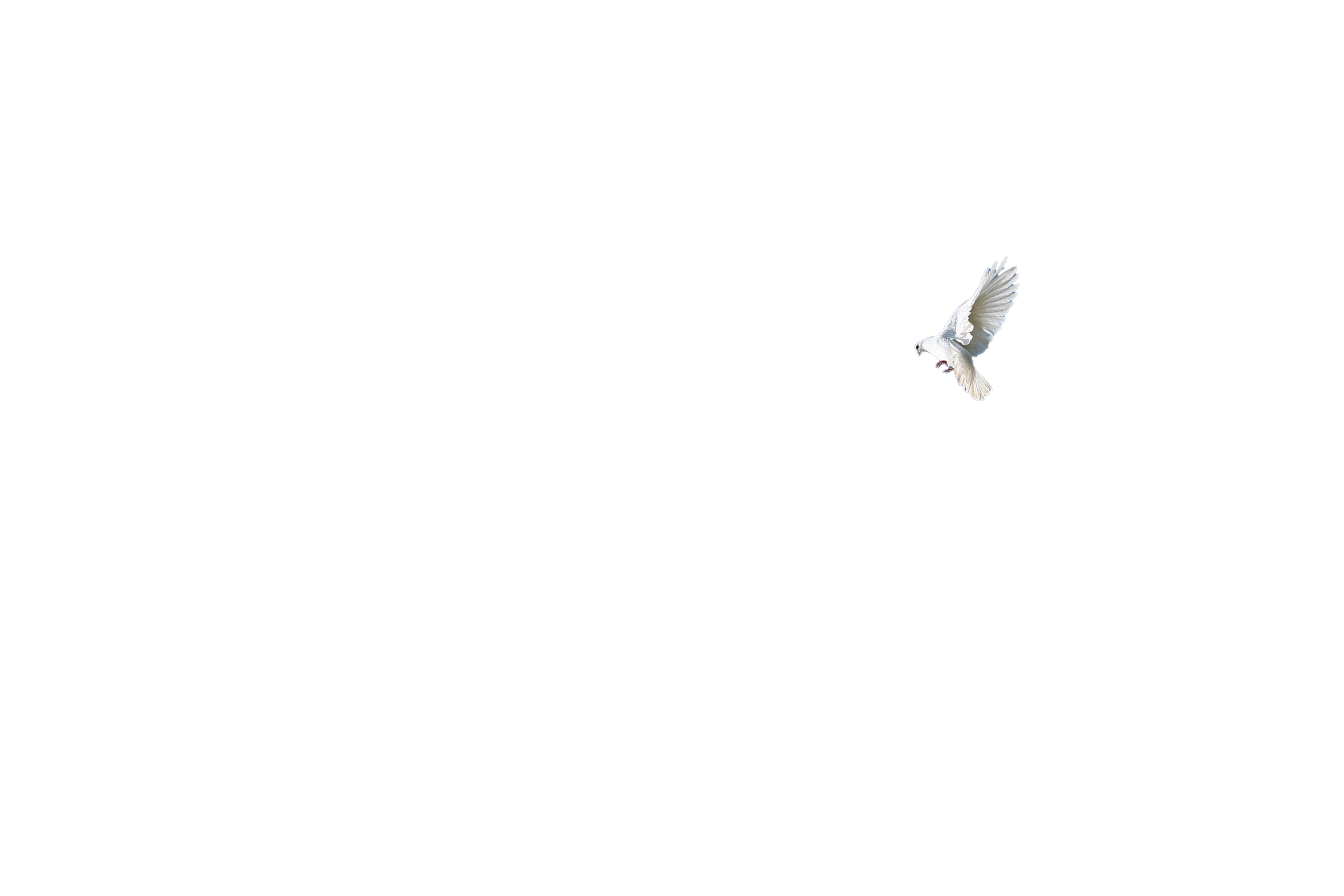 1.1.Омоложение лица без инъекций:Омоложение лица без инъекций:Омоложение лица без инъекций:Центр красоты «Долой морщины, пятна и отеки!»«Долой морщины, пятна и отеки!»«Долой морщины, пятна и отеки!»и стиля«HOLLYWOOD»10.30-11.3010.30-11.30«ДУША»«ДУША»«ДУША»    Голубой Зал Пленарная часть: «Круглый стол «О тех, кто жизнь дарует и тепло»Пленарная часть: «Круглый стол «О тех, кто жизнь дарует и тепло»Пленарная часть: «Круглый стол «О тех, кто жизнь дарует и тепло»Пленарная часть: «Круглый стол «О тех, кто жизнь дарует и тепло»Пленарная часть: «Круглый стол «О тех, кто жизнь дарует и тепло»Пленарная часть: «Круглый стол «О тех, кто жизнь дарует и тепло»- Ролдугина Светлана Владимировна, председатель Комитета по образованию- Ролдугина Светлана Владимировна, председатель Комитета по образованию- Ролдугина Светлана Владимировна, председатель Комитета по образованию- Ролдугина Светлана Владимировна, председатель Комитета по образованию- Ролдугина Светлана Владимировна, председатель Комитета по образованию- Ролдугина Светлана Владимировна, председатель Комитета по образованию- Бархатова Любовь Владимировна, начальник Управления социальной  политики- Бархатова Любовь Владимировна, начальник Управления социальной  политики- Бархатова Любовь Владимировна, начальник Управления социальной  политики- Бархатова Любовь Владимировна, начальник Управления социальной  политики- Бархатова Любовь Владимировна, начальник Управления социальной  политики- Бархатова Любовь Владимировна, начальник Управления социальной  политики- Дмитрий Олихов, протоиерей, руководитель Отдела религиозного образования и катехизации Омской Епархии- Дмитрий Олихов, протоиерей, руководитель Отдела религиозного образования и катехизации Омской Епархии- Дмитрий Олихов, протоиерей, руководитель Отдела религиозного образования и катехизации Омской Епархии- Дмитрий Олихов, протоиерей, руководитель Отдела религиозного образования и катехизации Омской Епархии- Дмитрий Олихов, протоиерей, руководитель Отдела религиозного образования и катехизации Омской Епархии- Дмитрий Олихов, протоиерей, руководитель Отдела религиозного образования и катехизации Омской Епархии- Васильева Маргарита Викторовна, начальник Управления культуры- Васильева Маргарита Викторовна, начальник Управления культуры- Васильева Маргарита Викторовна, начальник Управления культуры- Васильева Маргарита Викторовна, начальник Управления культуры- Васильева Маргарита Викторовна, начальник Управления культуры- Васильева Маргарита Викторовна, начальник Управления культуры- Пирогова Галина Васильевна, заместитель Главного врача по детству и родовспоможению БУЗОО «Омская ЦРБ»- Пирогова Галина Васильевна, заместитель Главного врача по детству и родовспоможению БУЗОО «Омская ЦРБ»- Пирогова Галина Васильевна, заместитель Главного врача по детству и родовспоможению БУЗОО «Омская ЦРБ»- Пирогова Галина Васильевна, заместитель Главного врача по детству и родовспоможению БУЗОО «Омская ЦРБ»- Пирогова Галина Васильевна, заместитель Главного врача по детству и родовспоможению БУЗОО «Омская ЦРБ»- Пирогова Галина Васильевна, заместитель Главного врача по детству и родовспоможению БУЗОО «Омская ЦРБ»- Залагаева Татьяна Александровна, руководитель УМТСР Омского района - Залагаева Татьяна Александровна, руководитель УМТСР Омского района - Залагаева Татьяна Александровна, руководитель УМТСР Омского района - Залагаева Татьяна Александровна, руководитель УМТСР Омского района - Залагаева Татьяна Александровна, руководитель УМТСР Омского района - Залагаева Татьяна Александровна, руководитель УМТСР Омского района 10.00-11.3010.00-11.30Выставка-ярмарка изделий народных мастеровВыставка-ярмарка изделий народных мастеровВыставка-ярмарка изделий народных мастеровВыставка-ярмарка изделий народных мастеров10.00-11.3010.00-11.30Акция «ЗАЩИТИ СЕБЯ И ТЕХ, КОГО ТЫ ЛЮБИШЬ!» БУЗОО «Центр по профилактике и борьбе со СПИД и  инфекционными заболеваниями»Акция «ЗАЩИТИ СЕБЯ И ТЕХ, КОГО ТЫ ЛЮБИШЬ!» БУЗОО «Центр по профилактике и борьбе со СПИД и  инфекционными заболеваниями»Акция «ЗАЩИТИ СЕБЯ И ТЕХ, КОГО ТЫ ЛЮБИШЬ!» БУЗОО «Центр по профилактике и борьбе со СПИД и  инфекционными заболеваниями»Акция «ЗАЩИТИ СЕБЯ И ТЕХ, КОГО ТЫ ЛЮБИШЬ!» БУЗОО «Центр по профилактике и борьбе со СПИД и  инфекционными заболеваниями»10.30-11.3010.30-11.30                  Консультации                              Фойе 2 этажа      «Государство – семья – дети»                  Консультации                              Фойе 2 этажа      «Государство – семья – дети»                  Консультации                              Фойе 2 этажа      «Государство – семья – дети»                  Консультации                              Фойе 2 этажа      «Государство – семья – дети»Фойе 2 этажа1.Одинокая Евгения Викторовна, руководитель Филиала БУ Омской области «МФЦ Омского района Омской области»      Предоставление мер социальной поддержки   семьям с детьми1.Одинокая Евгения Викторовна, руководитель Филиала БУ Омской области «МФЦ Омского района Омской области»      Предоставление мер социальной поддержки   семьям с детьми1.Одинокая Евгения Викторовна, руководитель Филиала БУ Омской области «МФЦ Омского района Омской области»      Предоставление мер социальной поддержки   семьям с детьми1.Одинокая Евгения Викторовна, руководитель Филиала БУ Омской области «МФЦ Омского района Омской области»      Предоставление мер социальной поддержки   семьям с детьми1.Одинокая Евгения Викторовна, руководитель Филиала БУ Омской области «МФЦ Омского района Омской области»      Предоставление мер социальной поддержки   семьям с детьми1.Одинокая Евгения Викторовна, руководитель Филиала БУ Омской области «МФЦ Омского района Омской области»      Предоставление мер социальной поддержки   семьям с детьми2. Плющакова Татьяна Викторовна, начальник Государственного учреждения – Управления пенсионного фонда РФ в Омском районе Омской области.  О предоставлении ежемесячной выплаты за счет средств материнского (семейного) капитала в связи с рождением (усыновлением) второго ребенка2. Плющакова Татьяна Викторовна, начальник Государственного учреждения – Управления пенсионного фонда РФ в Омском районе Омской области.  О предоставлении ежемесячной выплаты за счет средств материнского (семейного) капитала в связи с рождением (усыновлением) второго ребенка2. Плющакова Татьяна Викторовна, начальник Государственного учреждения – Управления пенсионного фонда РФ в Омском районе Омской области.  О предоставлении ежемесячной выплаты за счет средств материнского (семейного) капитала в связи с рождением (усыновлением) второго ребенка2. Плющакова Татьяна Викторовна, начальник Государственного учреждения – Управления пенсионного фонда РФ в Омском районе Омской области.  О предоставлении ежемесячной выплаты за счет средств материнского (семейного) капитала в связи с рождением (усыновлением) второго ребенка2. Плющакова Татьяна Викторовна, начальник Государственного учреждения – Управления пенсионного фонда РФ в Омском районе Омской области.  О предоставлении ежемесячной выплаты за счет средств материнского (семейного) капитала в связи с рождением (усыновлением) второго ребенка2. Плющакова Татьяна Викторовна, начальник Государственного учреждения – Управления пенсионного фонда РФ в Омском районе Омской области.  О предоставлении ежемесячной выплаты за счет средств материнского (семейного) капитала в связи с рождением (усыновлением) второго ребенка3.Ивкина Светлана Валентиновна, начальник отдела Управления           социальной политики. Меры, принимаемые на территории Омского района, направленные на улучшение жилищных условий молодых и  многодетных семей3.Ивкина Светлана Валентиновна, начальник отдела Управления           социальной политики. Меры, принимаемые на территории Омского района, направленные на улучшение жилищных условий молодых и  многодетных семей3.Ивкина Светлана Валентиновна, начальник отдела Управления           социальной политики. Меры, принимаемые на территории Омского района, направленные на улучшение жилищных условий молодых и  многодетных семей3.Ивкина Светлана Валентиновна, начальник отдела Управления           социальной политики. Меры, принимаемые на территории Омского района, направленные на улучшение жилищных условий молодых и  многодетных семей3.Ивкина Светлана Валентиновна, начальник отдела Управления           социальной политики. Меры, принимаемые на территории Омского района, направленные на улучшение жилищных условий молодых и  многодетных семей3.Ивкина Светлана Валентиновна, начальник отдела Управления           социальной политики. Меры, принимаемые на территории Омского района, направленные на улучшение жилищных условий молодых и  многодетных семей4. Барковский Артем Николаевич», директор КУ Омской области «Центр занятости населения Омского района». О комплексе мер, направленных на создание условий для совмещения женщинами обязанностей по воспитанию детей с трудовой занятостью4. Барковский Артем Николаевич», директор КУ Омской области «Центр занятости населения Омского района». О комплексе мер, направленных на создание условий для совмещения женщинами обязанностей по воспитанию детей с трудовой занятостью4. Барковский Артем Николаевич», директор КУ Омской области «Центр занятости населения Омского района». О комплексе мер, направленных на создание условий для совмещения женщинами обязанностей по воспитанию детей с трудовой занятостью4. Барковский Артем Николаевич», директор КУ Омской области «Центр занятости населения Омского района». О комплексе мер, направленных на создание условий для совмещения женщинами обязанностей по воспитанию детей с трудовой занятостью4. Барковский Артем Николаевич», директор КУ Омской области «Центр занятости населения Омского района». О комплексе мер, направленных на создание условий для совмещения женщинами обязанностей по воспитанию детей с трудовой занятостью4. Барковский Артем Николаевич», директор КУ Омской области «Центр занятости населения Омского района». О комплексе мер, направленных на создание условий для совмещения женщинами обязанностей по воспитанию детей с трудовой занятостью5.Шапран Анна Анатольевна, зам. главного врача, БУЗОО «Омская ЦРБ».  Об оказании медицинских услуг различным категориям граждан Омского района6. Максименко Наталья Анатольевна, врач-нарколог БУЗОО «Омская ЦРБ».  «Об оказании помощи алкоголе и наркозависимым».5.Шапран Анна Анатольевна, зам. главного врача, БУЗОО «Омская ЦРБ».  Об оказании медицинских услуг различным категориям граждан Омского района6. Максименко Наталья Анатольевна, врач-нарколог БУЗОО «Омская ЦРБ».  «Об оказании помощи алкоголе и наркозависимым».5.Шапран Анна Анатольевна, зам. главного врача, БУЗОО «Омская ЦРБ».  Об оказании медицинских услуг различным категориям граждан Омского района6. Максименко Наталья Анатольевна, врач-нарколог БУЗОО «Омская ЦРБ».  «Об оказании помощи алкоголе и наркозависимым».5.Шапран Анна Анатольевна, зам. главного врача, БУЗОО «Омская ЦРБ».  Об оказании медицинских услуг различным категориям граждан Омского района6. Максименко Наталья Анатольевна, врач-нарколог БУЗОО «Омская ЦРБ».  «Об оказании помощи алкоголе и наркозависимым».5.Шапран Анна Анатольевна, зам. главного врача, БУЗОО «Омская ЦРБ».  Об оказании медицинских услуг различным категориям граждан Омского района6. Максименко Наталья Анатольевна, врач-нарколог БУЗОО «Омская ЦРБ».  «Об оказании помощи алкоголе и наркозависимым».5.Шапран Анна Анатольевна, зам. главного врача, БУЗОО «Омская ЦРБ».  Об оказании медицинских услуг различным категориям граждан Омского района6. Максименко Наталья Анатольевна, врач-нарколог БУЗОО «Омская ЦРБ».  «Об оказании помощи алкоголе и наркозависимым».12.00-12.2012.00-12.20Торжественное открытие   V ФОРУМАТоржественное открытие   V ФОРУМАТоржественное открытие   V ФОРУМАТоржественное открытие   V ФОРУМАОрганизаторы и Почетные гости ФорумаОрганизаторы и Почетные гости ФорумаОрганизаторы и Почетные гости ФорумаОрганизаторы и Почетные гости ФорумаОрганизаторы и Почетные гости ФорумаОрганизаторы и Почетные гости Форума